IBRAHIM SPAHIĆИБРАХИМ СПАХИЋL' UOMO DAI FILI DI FERROSarajevo, 2018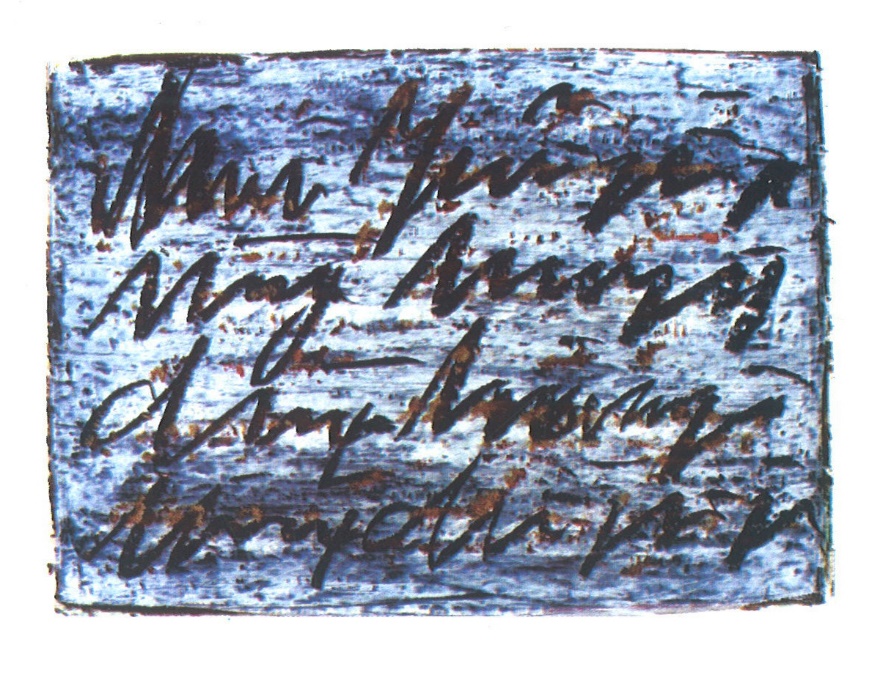 SarajevoCon tericonosco l’estraneo in meL' ACQUA DI SARAJEVOGli uni sono nati alla sorgenteGli altri soltanto venivano alla sorgenteI terzi la sorgente cercavanoInvanoNonSapevano cheChi QuiL'acqua assaggia Qui sopravviveQui rimaneLA VIA DEI SOGNINel sottotettoDella Via Strosmajer, 1All’albaMitke - Con „Stradivari“Attraverso le bianche begonie ELa sottoveste rossaDal balconeCopre La LunaBrillanteEdAssorbeLa prima luce del mattinoLungo la viaDei sogni AccompagnaGli sguardi degli innamoratiAl momento della separazioneSino Alla PiazzaDi Fra Grga MartićFILI SEGRETI1503Sorriso di Giocondaa Leonardo1972L'ultimo tangoDi Marlon e MariaAParigi1992A cena pubblicadi SarajevoDodici tassisti notturniAccompagnanole Freccette di Cetinje del Princip di JusufIL DIALOGO NELL’ INFERNOIn mezzo alle SpondeDi Kulin e MakIl CavaliereDel VentoSopra il fiume MiljackaSul TettoDella casa BosniacaSegnaventoPerl’Est, l’Ovest, il Nord, il SudDue volte PerDueMetriSottoLa TerraA „Ragusa“L'uomo dai fili di ferroBeve Il sangue Del puledroLA MADREIn mezzo ai due mondiLe Figlie rivoltarono la MadrePer l’anima della madreportarono acqua alla finestra.Tra questo e l’altro mondoTre figli maschi abbracciarono la MadreSette tavole inclinate ricoprirono di terra I cuori della MadreIn mezzo ai due mondiLa madre addormentata si trasferì LO SPIRITOPadreNon voltartiVado a cercare mio figlioPadreNon voltartiPerdero'La mia stradaL' OCCHIOMai chiusoL'occhioChe vede tutto„L' OCCHIO DI DIO“PossibileChe Solo3000AnniPassarono TraL'unoEL'altroIncontroCon„L'occhio di Dio“LA CAMERA SCURATokyo, NY, ParigiTraDue FlashDi PolaroidTra Due FunghiHyroshima e NagasakiRimangonoNon sviluppateLe fotoIn bianco e neroPRANZO CERIMONIALENella sala di RubensNel castello anticoPer lebbrosiDa Kongo-KinshaseE' servitoIl PranzoSolo perI selezionati Dalle citta'Assediate Del morente Ventesimo Secolo Da tutte le parti Attorno al tavoloDa IpraA SarajevoCon le collaneDi perleE I DiademiDi rubiniLe mani nereSegnateDalle tracce biancheDi ceppi pesantiServonoVino Ed AcquaI caniNel cortileDell’antico castelloSolo per i selezionati Contaminati di lepreAspettano il richiamoDel cornoDa cacciaVIJEĆNICAIn mezzo a dodici libri bruciatiIl VioloncelloDi VedranSuonaL'AdagioDi Albinoni.. .In mezzo a dodici statue della libertà rotteJo Jo MaACarnegy HallAscoltaLa stessaMusica .. .In mezzo a dodici cariatide feriteLa Filarmonica/L’armonia di SarajevoEMehtaRequiem di MozartPerDodiciScomparsiCORNICE PER IL QUADROScomparivanoNella Zona oscuraUno dopo l'altroFino a che'Sejla e SamarahNon scoprirono Sul muro senza vergona/la cornice  Anna FrankDiAmsterdamIL TAPPETO VOLANTEUnoUnicoFatto sulla tessituraPersianaTi portaAllaPorta celeste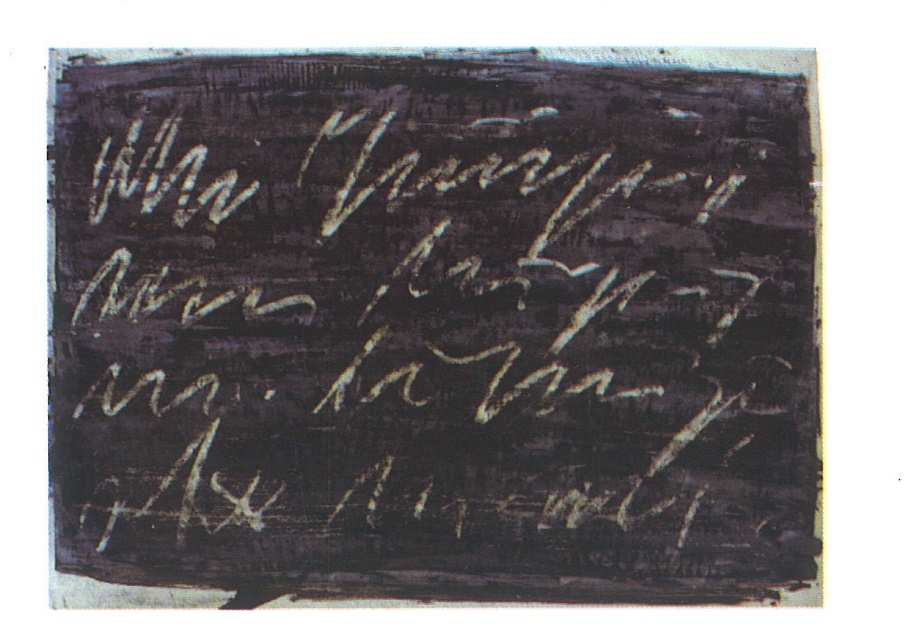 Le batoste Quando escono dal ParadisoSempre due fini hanno'68Nasce un (“promettente”) mondo nuovo Attraverso il fracassoDel lastrico della stradaELe tracce rosse e violaDei bastoni di gommaBatoste dal ParadisoCon i lacrimogeniEPompeInnaffiatiI figli dei fioriSulle barricate senza frontiereGIUSTIZIAGrigiaAppiccicosaEseguitaCon il succoDella polvere di pietraLa bilanciano, bilancianoI pinguini, pinguini, pinguiniTreIn cifre e in lettere UsanoLa tinta nera e la penna d’ocaEdIl timbro seccoNelle ciotoline tonde A tutti poco a pocoEdA nessuno nienteRegalano La pieta'Al bene ed al maleGENS UNA SUMUSIl cavallo su A3L’alfiere su B3La torre su C3Il cavallo su D3Il Re su E1La Regina su F3Solo sullaScacchieraEAl Die ZeitnotTutti siamo una famiglia Ne’ primaNe’ dopoIl giocoI SAPIENTICon la polvere di pollineIl fuoco del dragoELa lingua della viperaSostengonoI pilastriDel mondoI CACCIATORI DI ESSERI UMANISon' passati sulle strade degli elefantiHanno prodigato il tesoro del regno delle scimmieQuelliChe Non sentonoQuelli CheNon vedonoQuelli CheNon parlanoQuelliIncontrerannoMaiLa tigre bengaleseL'ESODOIl verme ha fatto il labirintoNella melaCadutaNelle SueManiSulla linea Della Vita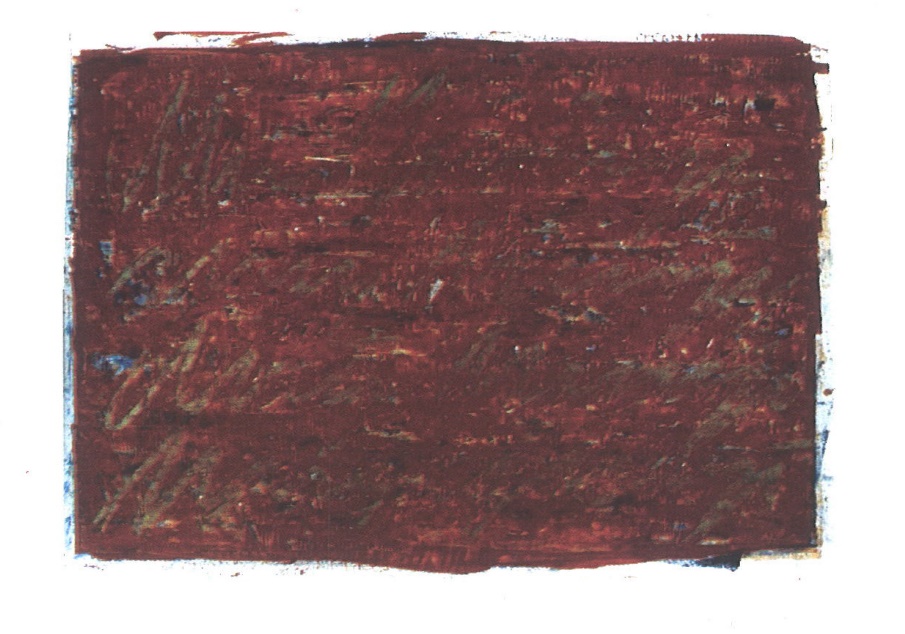 ADENon si scendeSenzaLa MascheraD'oroDi MicheneLA MASCHERA IQuando la fannoQuando la pitturanoQuando la essiccanoNon chiedonoPer chi e’Sanno cheLa maschera di per se’ Trovera’ Il proprio Viso LA MASCHERA IIDurante l’infanziaVi insegnanoCome cambiarvi d’abitoRapidamente  Come PortereteIl costumeECome portereteLa mascheraPer le festeDiFamigliaE di stradaCominciate da soli aFare Le maschereEImparate da soli aCucire i costumiIniziate a conoscere I vostri piu’ cari LA MASCHERA IIICredono a se’ stessiQuando imparanoA portareLe maschere AltruiAllora è troppo tardiPer conoscere il proprio voltoGli Altri Lo tolgono viaCome una loro Maschera MASCHERA IVAl carnevale IncontriLe maschereChe Mai Piu’ IncontreraiSolo unaESenza invitoPerLa danzaE'SempreCon teMASCHERA VUna mascheraProtegge per te L’amore Un'altra mascheraProtegge per te La nascitaLa terza mascheraTi proteggeDalla morteLa quarta mascheraTi proteggeDalla sfortunaLa quinta mascheraTi proteggeDa te stessoMASCHERA VII Vip delle prime pagineAnche se arrivano all’ultima paginaPossono, ancora, Migliorare la propria maschera,Ed essere feliciFinche' non diventano notiziaCon la foto piu' bellaDell’album di famigliaSulla penultima paginaAssieme ai visi di quelliche mai son' arrivatiNe’  alla prima ne’ all'ultima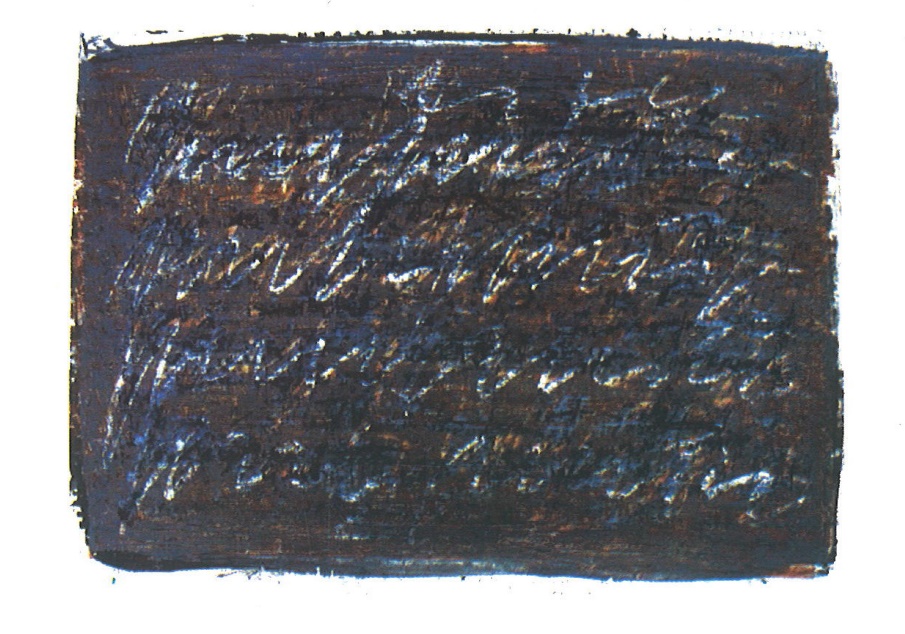 La SfingeIl deserto ingoierà l'OasiSe rimane senza I cammelli e beduiniLA PIRAMIDEHo pronunciato il tuo nomeIbrahimDalla cima della piramide di CheopeIl tuo nome si sentì come l'ecoNel mezzo di Questo/Quel mondoIbrahimAbrahamAvramOCCHI VERDII sacerdotiI papiri pieganoTre gatti neriStrabiciDagl’occhi verdi CaccianoGli uccelliDall’obelisco   Da un geroglifico all’altroLo scrivanoVa'A passo di gattoFinoAl tronoDell’ultimoFaraoneATTORNO INTORNOAttorno a che cosa giraL’occhio del falco?Gira intorno alla preda Del cacciatoreAttorno a che cosa gira  L’occhio del pesce?Gira intorno all’esca Del pescatoreAttorno a che cosa gira  L'occhio del pastore?Gira intorno al gregge ComeLa pecora FORMICAIFormicai roseiPerLe formiche lungheFormicai neriPerLe formiche gialleSi sostituiscono le guardie delle formiche rosseFinche'Non esconoLe formiche gialleCon la testa neraFinche'Non entranoLe formiche nereCon la testa giallaLA MUCCA ROSSA CON I PAPAVERIIl grande papavero gialloHa ricopertoIl campo rossoDi papaveriSi è distesaLa muccaRossaSul grandePapavero gialloE' rimastoDesertoIl campo RossoDi papaveriQUELLOAvere la terra – essere la terraAvere l'aria – essere l'ariaAvere l'acqua – essere l'acqua Avere il fuoco – essere il fuocoEssere il pesce – ricevere le aliEssere l'uccelloAvere la costola rotta – essere l’uomo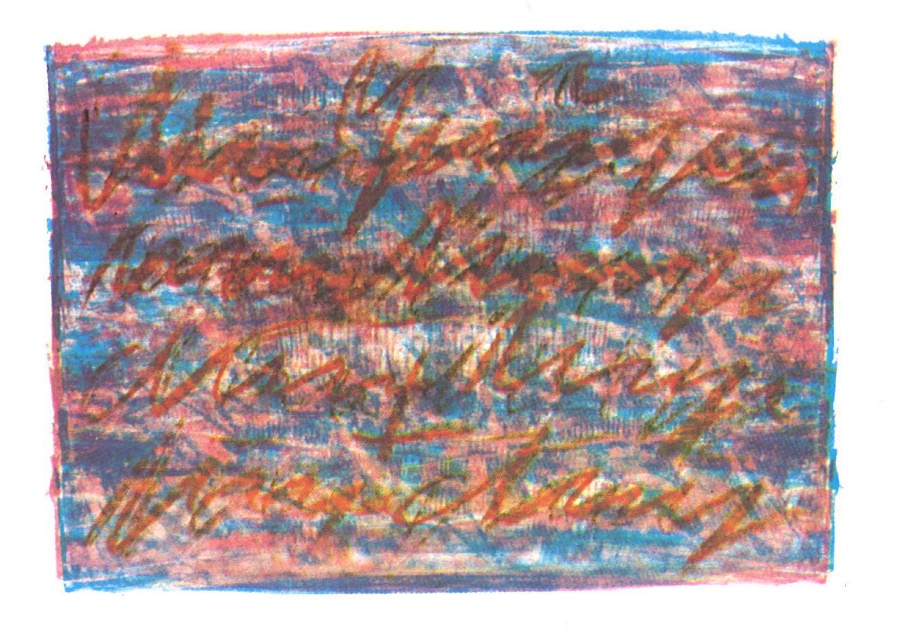 AmoreTra te e meSi trovano soloi cavallucci mariniBRIVIDOUn filoD'erbaAttornoAlla cosciaIl fuoco AttornoAl cespuglioNeroInvanoIl ventoRichiamaLa pioggiaNeanche una gocciae' cadutaLa TerraSeccaSi e' InfrantaIL TERZOIn uno son' dueTra dueC'e' sempreIl terzoL'altra ParteDi te e meGIORNO-E-NOTTECoi profumiRubatiDal giardinoDell’EdenGli innamorati ScrivonoIl diarioSui fogliDel nenuferoAssetatiRaccolgono le gocce di rugiadaOrtica ed erbacciaIntoccati cresconoFILO STENDIPANNINelCortile del gelso neroTra quattro muraSulFilo stendipanni Le rondini Hanno appesoUna fetta del cielo blu' Tra due lenzuoli bianchiSotto la grondaSi sono nidificateESon' volateVerso Il cieloSotto le nuvoleACSLEY DOPPIOSul ginocchio l’ombraDella chiave di violinoDel primo violinoAccarezza  L'ammaccaturaDel secondo violinoBacchetta su'Bacchetta giu'Il flauto, il fagottoLa tromba e il corno Bacchetta a sinistraBacchetta a destraL'arpa, il cembaloI tamburi, le campaneLa piroettaLa bacchettaFa'Sul ginocchio l’ombraDella chiave di violinoScivola Fino al secondo ammaccamento NUDODappertuttoTracceDi colorePitture incompiuteContorni del corpoDel modello stancoPennelloTavolozzaTele biancheEVeleDeserte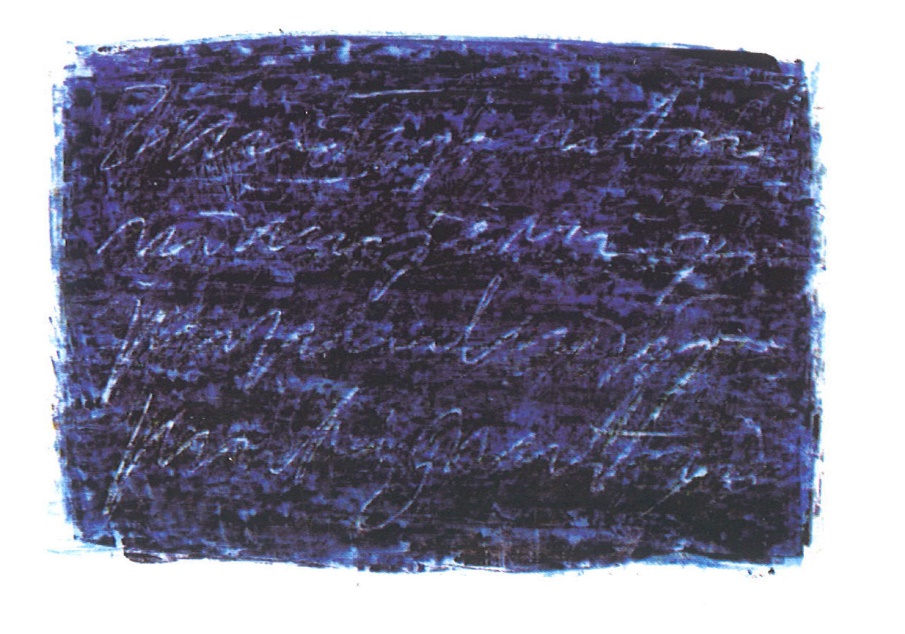 MemorieChiuse Sotto la chiave del cuoreSTECCATOTraDueGiardiniCresconoFruttiNuovi fruttiSotto l'ombra della vignaParolaPerParolaSi piega una dopo l'altraSi beve una per una TraDueGiardiniPrugne biancheCadono SCRIGNO DAL MARESotto la luna pienaA labbra aperteSperperaIl semeBollenteLuccioleEGrilliNelCespuglio Di rovoLe torri di sabbiaDistruggeELe nostre improntePorta viaIL MULINO PER UN CHICCO D'AMORENella loggia di Moulin RougeLa bella addormentataNella loggia di Moulin RougeSotto sette materassiIl chicco germogliaNella loggia di Moulin RougeLa bestia si svegliaIl pigal arrossisceLA COCIARA  Da spalla a spallaDistesa La rete di spaghettiSulla pelle di pomodoriSi son' arrampicatiNapoliEVesuvioSu' dueColli di Sophia Si e' riversatoIl mare dei CaraibiNelBagnoTurcoSi e' apertaLa stanzaSegretaDi Eros da PompeiPeccati di CapriETorreDel GrecoLe MuseIschiaCastelloSant'ElmoEPizza di NapoliHOTEL VIRGINNella stanza 155RiceveraiUn vassoioRicoperto in argentoVuoto Nella stanza 105RiceveraiUn vassoio Ricoperto in oroVuoto Se dimentichi il numero della stanzaRiceveraiUn donoPiù preziosoDell’Argento e dell’oroLA PARTENZATe ne vai?Non saiChe Gia’ da molto tempoNon sto qui?Estratti dalle recensioniL'ultimo libro di poesie di Ibrahim Spahić è impregnato di Sarajevo e delle memorie che  lo tormentano. Leggendo „L'uomo dai fili di ferro“ avevo l'impressione che l'autore si trovasse in cima ad un monte e come in una chitarra facesse riecheggiare tutto il dolore e l'ingiustizia del mondo, la malinconia, ma anche la passione ed una forte energia e calore. Soltanto alle pendici della vita vedi la bellezza della strada materna, della città che si difende con la verità e la parola.Sta  dritto tra le maschere e al culmine della passione dimentica il numero della camera d'albergo, osserva i mietitori falciare senza pietà, sta dritto ed ascolta la musica che risorge dalle profondità dell’infanzia incantato dalla sua costante nostalgia e bellezza sconsolata. Il testimonedi lontani orizzonti, Spahić ci canta a proposito di Sarajevo da dove viene e dove torna, portandodai suoi viaggi la bellezza delle esperienze. Nei versi essenziali ed affilati è testimone della paceed dell’inquietudine del mondo, dandoci tutto il suo amore e la sua forza così necessaria. Željko KuluzIbrahim SpahićL'UOMO DAI FILI DI FERROIbrahim Spahić è un nostro contemporaneo, un uomo noto qui e nel mondo. Egli  e' un uomo  in grado di scorgere a colpo d'occhio le mani nere che portano il vassoio e percepire i pallidi ed antichi segni dei ferri su di essi, vedere i ferri sui gioielli dorati e sui diamanti in capo alle teste delle signore bianche, scorgere negli altri mortali l'invisibile colore dell’acqua tra l'innocenza e il bagliore del vino, sa che dalla cima della piramide egiziana deve pronunciare il suo nome e non dimenticare altri due nomi di significato uguale ma diversi tra loro, senza i quali il suo nome non sarebbe completo , sa descrivere con la parola „definitivo“ il sorriso sfuggente della Gioconda e sa che la ruota della storia non cesserà di macinare tutto finche' non verra’ spiegato tutto a tutti e finche’ tutti non lo avranno compreso. Ha acquisito una parte delle sue esperienze lottando a Sarajevo per la sua citta’ (amata senza misura critica, oserei dire, alcune volte in maniera maniacale) e la sua cultura, altre invece nel corso  degli innumerevoli viaggi in veste di promotore della sua città e del suo Paese, altre ancora nella foschia o serenità sarajevese, attraverso l'odore dei libri bruciati. Alcune cose gli affioravano in mente da sole, altre tramite immagini, un contatto o un suono. Ibrahim Spahić sa che non saranno mai tutti ad avere chiaro il suo punto di vista e che le credenze e le opinioni degli altri sono difficilmente alterabili. Ma le risposte limpide, come per un mendicante insistente, da tempo bussano alle muraglia dei denti e usciranno dalla sfera empirica complete ed approfondite nel corso dei decenni.  Sembra essere nata cosi’ questa empirica, vissuta e subita Raccolta di poesie. Sembra che da sola chiedesse di essere scritta, direttamente dal pensiero, attraverso la mano sulla carta. Apprensioni, emozioni ed esperienze hanno assalito le pagine di questo libro ed aspettano di portarvi nelle notti e negli inverni sarajevesi, dalle piramidi ai castelli, fino ai bastoni di gomma sulle spalle della rivoluzione, dalla scacchiera fino al campo di battaglia dove si sacrificano gli alfieri, dal Paradiso fino all’Ade, dal formicaio fino ai campi di papaveri. La lettura di questo libro è una buona preparazione all’imprevisto, introduzione all'incontro con quello che non si può evitare, un nuovo giorno e delle nuove apprensioni a proposito dell’infinita’ della comprensione. Poesie assolutamente affilate, senza spazi vuoti.Veselin Gatalo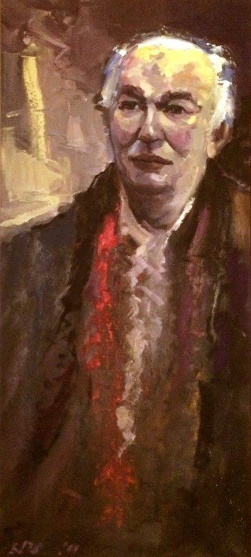 L’autoreSommario:SarajevoL'acqua di Sarajevo................................................................................................................La via dei sogni................................................................................................................Fili segreti.............................................................................................................................Il dialogo nell'inferno.............................................................................................................La madre...............................................................................................................................Lo spirito...............................................................................................................................L'occhio„L'occhio di Dio“..............................................................................................................................La camera scura................................................................................................................................Pranzo cerimoniale.................................................................................................................Vijećnica................................................................................................................................Cornice per il quadro.............................................................................................................Il tappeto volante...................................................................................................................Le battoste '68...........................................................................................................................................Giustizia..................................................................................................................................Gens Una Sumus.....................................................................................................................I sapienti..................................................................................................................................I cacciatori di esseri umani....................................................................................................L'esodo....................................................................................................................................AdeMaschera I...............................................................................................................................Maschera II..............................................................................................................................Maschera III............................................................................................................................Maschera IV.............................................................................................................................Maschera  V.............................................................................................................................Maschera VI.............................................................................................................................La SfingeLa piramide................................................................................................................................Occhi verdi................................................................................................................................Attorno intorno..........................................................................................................................Formicai...................................................................................................................................La mucca rossa con i papaveri...........................................................................................................Quello.........................................................................................................................................AmoreBrivido.......................................................................................................................................Il terzo........................................................................................................................................Giorno-E-Notte...........................................................................................................................Filo stendipanni ................................................................................................................................Acsley doppio............................................................................................................................Nudo.............................................................................................................................................MemorieSteccato........................................................................................................................................Scrigno dal mare...........................................................................................................................Il mulino per un chicco d'amore....................................................................................................                 La Ciociara  ...........................................................................................................................................Hotel Virgin...................................................................................................................................La partenza.................................................................................................................................... Estratti dalle recensioni............................L’autore....................Ibrahim SpahicИбрахим СпахићL’UOMO DAI FILI DI FERROEditoreTop dog d.o.o. di SarajevoRecensioniZeljko KuluzVeselin GataloIllustrazione per la copertina Cavalieri del vento, Enes SivacOpere d’arte riportate nel libroLe tracce, Edin NumankadicRitratto dell’autoreIbrahim SpahićLetturaZinaida LakicEditore tecnicoRuzica RiorovicProgetto grafico e impaginazione Narcis PozderacŠtampa500 TraduzioneAmela Beća, Amela Zec FilipovićGrazie a Daniele Maugeri, Antonella VentoL’autore: Ibrahim SpahićIbrahim Spahić è nato il 10 V 1952 a Sarajevo. Laureato del Primo Liceo di Sarajevo e presidente della Comitato per il 120. Anniversario del Liceo. Si è laureate in teatrologia e letteratura comparata. Autore, editore e produttore. Fondatore e presidente del festival "Insieme", "Poetica dello spazio ", Centro Internazionale per la Pace e Festival Internazionale "Sarajevo Winter".Presidente del Partito democratico civile della Bosnia-Erzegovina. Era il deputato a tre convocazioni dell'Assemblea Parlamentare della Bosnia-Erzegovina e autore dei leggi, strategie di sviluppo e risoluzioni, Presidente della Commissione affari costituzionali e Comissione per i diritti umani, co-presidente della Commissione per la politica estera dell’Assemblea Parlamentare della BiH, presidente di delegazione dell'Assemblea Parlamentare a IPU e candidato per la Presidenza della Bosnia-Erzegovina in tre elezioni. Era il presidente dell'Unione degli studenti, il direttore della Galleria IPC, ha organizzato più di 100 promozioni di arte e letteratura della BiH nel mondo.Co-fondatore della Fondazione Kulin Ban, in cooperazione con il Forum civico Zenica, e il suo primo presidente. Presidente dell’IITM (Istituto internazionale del teatro Mediterraneo da Madrid) per la Bosnia-Erzegovina. Fondatore e presidente della prima House of Europe a Sarajevo. Presidente della Commissione per lo sviluppo della Strategia culturale della Bosnia-Erzegovina. Presidente del Forum culturale della BiH. Era il membro della IC e il Presidente del Forum Culturale Europeo a Bruxelles. Membro del Comitato esecutivo dell’Associazione Internazionale per la Biennale dei Giovani Artisti dell'Europa e del Mediterraneo, membro onorario del Centro PEN BiH /1993/ e dell'Associazione degli Architetti di Sarajevo. Era il direttore della X Biennale BJCEM e il primo presidente dell’Associazione Internazionale per la Biennale dei Giovani Artisti dell'Europa e del Mediterraneo e il presidente onorario di BJCEM. Il fondatore di concorso internazionale per la costruzione di Concert Hall di Sarajevo (collaborazione tra il Comune di Roma e Cantone di Sarajevo con la giuria presieduta da Zaha Hadid). É stato il presidente di Link diversity, il progetto del Consiglio d'Europa per la promozione di cittadinanza e della società civile in sud est Europa. Presidente del Comitato Esecutivo del primo Forum Civile di Bosnia-Erzegovina, il Presidente del Comitato Organizzativo di Sarajevo Euro-Regione. È stato presidente della Comunità imprenditoriale e l'Associazione degli Editori e dei Librai di Bosnia-Erzegovina e il Consiglio di Amministrazione del Teatro Nazionale di Sarajevo. Il fondatore del Centro Culturale Studentesco dell’Università di Sarajevo e il fondatore e presidente della comunità artistica Collegium Artisticum /Casa Austriaca/ e fondatore del Associazione di Protezione Ambientale Skakavac e la rivista EKO-OKO, il caporedattore della rivista per i diritti umani  WHY; co-editore, in cooperazione con Accademia di scienze e arti della Bosnia-Erzegovina, e il primo direttore della rivista per la filosofia "Dialogo". É stato membro del Comitato Esecutivo del Consiglio di Amministrazione della Cultura del Consiglio d'Europa e presidente del progetto Sarajavo, Capitale culturale d'Europa 1993/1994, presidente del Consiglio di Sarajevo - la Prima città interculturale del Consiglio d'Europa (2003-2004), membro del Consiglio di Festival Internazionale del Teatro MESS, il membro della giuria dei festival internazionali di film, leteratura e teatro. Membro del Consiglio direttivo dell'Associazione Europea dei Festival (EFA). Il primo presidente del Lions Club Sarajevo. Co-fondatore di reti artistiche in Bosnia-Erzegovina, nei Balcani, in Europa, nel Mediterraneo e nel mondo. Membro della Commissione Nazionale per l'UNESCO. Partecipante e organizzatore delle iniziative più significative di pace, ecologiche, iniziative umanitarie, dimostrazioni, proclami e progetti in Bosnia-Erzegovina, l'Europa e il mondo. Ha pubblicato libri di poesia "Carattere", "L'uomo del filo", "Ragni di Sarajevo e altri insetti". Scrive e pubblica poesie in Bosniaco, Croato, Serbo e in bosančica (l'alfabeto cirillico bosniaco). La sua poesia è stata tradotta in inglese, tedesco, francese, greco, arabo, macedone, albanese, armeno, italiano, slovacco e portoghese. É stata anche pubblicata in antollogie di poesia nel mondo, selezioni di poesia, e un suo libro è stato messo in scena da Ewa Grabowski con artisti polacchi e compagnie di danza dalla Bosnia-Erzegovina. Ha pubblicato l'antologia di poesia "Arpa" e la monografia "Sarajevo Winter". Autore del libro "Assemblea parlamentare", "(Pro)vocazione Civile" e il libro dal simposio internazionale Link Diversity.  Editore di numerosi libri sulla filosofia, politica e l'arte, l'architettura, la medicina, scrive sui diritti umani, della cultura, della politica e relazioni internazionali e partecipa a incontri internazionali sui diritti umani.Ha vinto numerosi premi in Bosnia-Erzegovina e all'estero per il suo impegno sulla creazione di un dialogo interculturale, a lottare per la pace e la libertà esspresioni e culturali. Il vincitore di premi significativi delle istituzioni culturali della Bosnia-Erzegovina, Il Premio di 6 aprile - Premio della  Cittá di Sarajevo, la Carta del Cantone di Sarajevo. È cittadino onorario della città Montorio Al Vomano, vincitore del Premio Tartuffo per Pace (Italia), il riconoscimento speciale della giuria del Premio per il Teatro Europeo, Medaglia Joan Miró (UNESCO), il riconoscimento di Cavaliere dell'Ordine delle Arti e delle Lettere della Repubblica Francese, il premio Nine Dragon Heads (Corea del Sud), Golden Charter of Humanities dell'ILO, il premio per la cooperazione tra Nord e il Sud (Marocco) ed è stato il  Responsabile culturale dell’anno in Europa sud-est.  